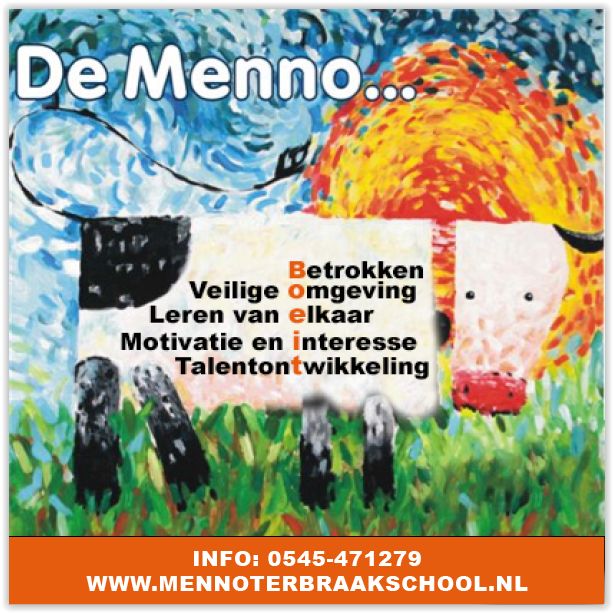 Infobulletin Oktober 2017Nieuwe leerlingenIn groep A is Suus van Arragon begonnen met wennen en in groep B zal deze maand Dilara Visschers ook beginnen met wennen. Wij wensen jullie veel plezier en een leerzame tijd op onze school.OuderavondenIn september zijn de ouderavonden gehouden. Deze waren goed bezocht. We danken alle aanwezige ouders voor hun komst en positieve inbreng.  Heeft u niet aanwezig kunnen zijn, dan kunt u de betrokken leerkracht persoonlijk vragen om de gegeven informatie. Op deze avonden is er informatie gegeven over ‘de zorg’ op school. Uit het ouderbetrokkenheidsonderzoek kwam dit onderwerp naar voren. Eén van de actiepunten die we hierop hebben gepland was het informeren van ouders over de structuur van de zorg voor leerlingen binnen onze school. Naast de groepsinformatie die door de leerkrachten is gegeven, was er de gelegenheid uw mening te geven over onze school door middel van een feedbackformulier in de vorm van een hand. Hier gaan we mee aan de slag. Enkele positieve opmerkingen waren: Kinderen de uitdaging/begeleiding bieden die ze nodig hebbenSamenwerking met de andere groepenSociale aspectLeuke activiteiten doen, wat leerzaam is maar even buiten de schoolGoed gemotiveerd/betrokken leerkrachtenDuidelijke infoKinderboekenweek 4 t/m 13 oktoberDit jaar is het thema Gruwelijk eng!Deze dagen zullen in het teken staan van lezen, voorlezen, boeken en griezelen.De opening is op woensdag 4 oktober , waarbij de groepen per bouw naar het speellokaal gaan voor een feestelijke, maar enge start. De afsluiting is op vrijdag 13 oktober deze combineren we met de sponsorloop. We rennen zo hard als we kunnen weg van al het gegriezel……Sponsorloop: Vrijdag de 13e Als afsluiting van de Kinderboekenweek wordt er op vrijdag 13 oktober een sponsorloop georganiseerd. Hiervoor krijgt uw kind de eerste week van oktober een sponsorkaart en een informatiebrief mee naar huis.De opbrengst van de sponsorloop zal gebruikt gaan worden voor het creëren van een knusse leesplek bij de ruilkast in de grote hal. Ook hebben wij naar de wensen van de kinderen geluisterd.Hier zijn een aantal leuke ideeën uit gekomen. Deze zullen tijdens de Kinderboekenweek d.m.v. een stembureau opgesteld gaan worden in de hal. Alle kinderen krijgen onder schooltijd de mogelijkheid om hun stem uit te brengen en zo gezamenlijk een bestemming te geven aan een gedeelte van de opbrengst.U bent van harte welkom om onder het genot van een kop koffie of thee de kinderen tijdens de sponsorloop aan te moedigen. Wij lopen een kleine ronde door de Meergaarden. We starten 10.30 uur en verwachten met een uurtje klaar te zijn. 10 minuten gesprekkenIn de week van 16 t/m 20 oktober vinden de eerste 10 minuten gesprekken plaats.We vragen u om bijgestuurd formulier of briefje te retourneren voor 6 oktober naar één van de groepsleerkrachten. Wederom vragen we u om meerdere voorkeuren in te vullen. Dit omdat we niet altijd kunnen voldoen aan uw eerste keus, maar zoveel mogelijk proberen om dit wel te doen.Reageert u zelf niet, dan delen we u graag in.Komt u op maandagmiddag, dinsdagmiddag of donderdagmiddag op gesprek, dan is de BSO open voor de opvang van uw kind! U ontvangt van ons een uitnodiging met de definitieve dag en tijd.FietskeuringIn week 42 vindt de fietskeuring plaats in samenwerking met de VVN afdeling Eibergen. De fietsen van de leerlingen uit groep 5 tot en met 8 worden gecontroleerd. Deze kinderen moeten met de fiets naar school komen. Aandachtspunten bij de keuring blijken vaak te zijn: de verlichting (batterijen) en een goed werkende bel! Misschien verstandig dit vooraf nog even te controleren? Als we de exacte datum weten, zullen we dit melden.SchoolbandDit schooljaar willen we weer van start gaan met onze schoolband. De opzet en organisatie zal iets anders zijn dan andere jaren. Er zijn drie blokken gepland, waarin de band zal oefenen waarna een optreden gepland staat. Kinderen (vanaf groep 5) die een muziekinstrument bespelen, kunnen zich opgeven voor een oefenperiode. De eerste is  gepland voor november en zal in het teken staan van het Sinterklaas thema. Op maandagmiddag (onder schooltijd) wordt er een half uurtje gerepeteerd.Ervaren en minder-ervaren muzikanten zijn uitgenodigd om deel te nemen in de band. Esli Vogel zal de begeleiding op zich nemen. De groepsleerkrachten informeren de kinderen in de week na de herfstvakantie. Website activiteitenkalenderData van diverse activiteiten maken we altijd bekend via het infobulletin. Deze wordt verstuurd per mail de dag voor de nieuwe maand begint. Op onze website staat de activiteitenkalender voor het hele jaar. Data die bekend en gepland zijn, staan hierop. Hierbij kunt u denken aan: 10 minuten gesprekken, excursies van de groepen, open podium, enz. enz. Op deze wijze bent u tijdig op de hoogte van onze planning.Project groep 7In groep 7 werken de kinderen aan het project Bijna Vergeten Voorwerpen. Dit project is in samenwerking met de Meergaarden. De kinderen maken kennis met voorwerpen die nu niet of nauwelijks meer gebruikt worden. De afgelopen maand hebben de kinderen gastlessen gehad en zijn ze in Rekken naar het museum Sfeer van Weleer geweest.  Naar aanleiding van deze lessen maken de kinderen verhalen en tekeningen. Deze worden op 10 november tentoongesteld in de Meergaarden.In de Meergaarden is tijdelijk een mini-museum met vitrinekastjes gemaakt. Bewoners stellen daar hun voorwerpen ten toon.  Ook mogen de kinderen voorwerpen van vroeger meenemen en deze in de klas tentoonstellen.  Mocht U het leuk vinden om een kijkje te nemen, loop gerust bij de Meergaarden naar binnen. SchoonmakenTijdens de informatieavonden hebben we gepolst wat u als ouders het prettigst vindt wat betreft de organisatie van de schoonmaak van de school waarbij de hulp van u vragen. Er zijn een hoop ideeën naar voren gekomen. We hebben deze naast elkaar gelegd en zijn tot de conclusie gekomen dat voor de meeste ouders de avond het prettigst is. Er zullen dit jaar 2 avonden gepland worden voor de schoonmaak. De eerst zal plaatsvinden op dinsdag 14 november. Donderdag 1 februari vindt de tweede avond plaats. De eindschoonmaak wordt per groep georganiseerd en gepland in overleg met de klassenouder.KledinginzamelingOp donderdag 2 november wordt er een kledinginzameling gehouden. Deze vindt twee keer per jaar plaats. Heeft u de kasten opgeruimd en wilt u kleding inleveren? Dat kan de gehele week al, tot uiterlijk donderdag ochtend 9.00 uur. De OR zal zorgen voor een inzamelpunt bij de ingangen. De opbrengst komt ten goede aan de OR kas.Groep 6: bezoek aan melkveebedrijf Groot Wassink31 oktober ’s middags brengt groep 6 een bezoek aan melkveebedrijf Groot Wassink. Het doel van deze excursie is om de leerlingen kennis te laten maken met een boerderij en de omgeving. 
Tijdens het bezoek krijgen de kinderen een rondleiding. De kinderen krijgen uitleg over onder andere de koeienstal, de melkput en gaan grondboren. Om op de boerderij te komen, is er vervoer nodig. Zijn er ouders die kunnen rijden? We vertrekken om 12:00 uur en zullen rond 14:15 weer terug zijn. Graag opgeven bij Karin Hietbrink: karinhietbrink@hotmail.com. Alvast bedankt! Overblijfhulp gezocht!Groep A is vanaf november opzoek naar een overblijfhulp voor de donderdag van 11.45-12.45 uur. Je helpt de leerkracht tijdens het eten met de kinderen en het vrij spelen. Wil je ons helpen? Voor meer informatie kunt u terecht bij Juf Renée (wo/do/vr) of via renee@mennoterbraakschool.nl 
Jeugd in Actie – Eibergen
De Sport Federatie Berkelland organiseert in opdracht van de Eibergse Sport Federatie wederom de sportkennismakingmiddag Jeugd in Actie Eibergen. Wij hopen met deze middag dat kinderen en ouders een helder beeld krijgen van het lokale sportaanbod, zodat zij een zo goed mogelijke sportkeuze kunnen maken.Datum: Woensdag 18 oktoberLocatie: Pickerhal te EibergenTijdstip: Aanwezig 13.30 uur / einde ± 16.30 uur Kosten: €3,- per kind  gepast meenemen op 18 oktoberMeenemen:  Je ouders, sportkleding en sportschoenen voor binnen!Inschrijven: Schrijf je in door uiterlijk 10 oktober een mail te sturen naar john@sportfederatieberkelland.nl met de onderstaande gegevens erin. 
Als je je inschrijft, verwachten we dat je komt op 18 oktober!Begeleiding: Bij de wisseling van sporten gaan we er vanuit dat ouders (jonge) kinderen begeleiden.

Nieuws van BSO ‘de Menno’Zoals bij u bekend is staken op donderdag 5 oktober de scholen. Ook de Menno doet hier aan mee. Om ouders van dienst te kunnen zijn heeft Oqido deze dag de gehele dag de bso geopend voor iedere ouder die opvang nodig heeft.  Mocht u als ouder deze dag gebruik willen maken van onze diensten dan kunt u contact opnemen met de pedagogisch medewerker van de groep of via de administratie die te bereiken is op 0545-461130.Ook als u niet staat ingeschreven bij Oqido is/zijn uw kind(eren) van harte welkom. De kosten van deze dag zullen voor eigen rekening zijnMet vriendelijke groet,OqidoPS: in de herfstvakantie is er vakantieopvang!OuderhulplijstOuderhulp is onmisbaar in een schoolorganisatie. Vorig jaar zijn we gestart met onderstaande werkwijze: concrete data, tijdstippen en taken voor een overzichtelijke periode. Hieronder vindt u de lijst met activiteiten voor de komende periode, waar we uw hulp bij vragen.  Vindt u het leuk en bent u in de gelegenheid te helpen, meldt u zich dan aan bij de desbetreffende contactpersoon door een mail te sturen.Er staan al diverse schoolactiviteiten genoemd, die gecoördineerd worden door de OR. Tijdens deze momenten (versieren en opruimen van deze versiering bij schoolactiviteiten) mogen broertjes of zusjes mee. Ze mogen in 1 van de kleuterklassen spelen en of helpen versieren.1172Juf Alie staat al 25 jaar voor de klas, Hoera!183194Start van de Kinderboekenweek205Deze dag staken de leerkrachten21622723Herfstvakantie 824Herfstvakantie925Herfstvakantie1026Herfstvakantie1127Herfstvakantie122813Afsluiting Kinderboekenweek Sponsorloop! 2914301531Groep 6: bezoek aan melkveebedrijf Groot Wassink16Week van de 10 min gesprekkenDeze week vindt er een fietscontrole plaats voor de groepen 5 tot en met 8.Taak:Wanneer:Voor wie:Contactpersoon:Overblijfhulp bij de kleuters op de donderdagDonderdag van 11.45-12.45 uurKleutergroepRenee te Vaanholt, groepsleerkracht groep Brenee@mennoterbraakschool.nlKinderboekenweekVersierenHet thema is ‘gruwelijk eng’ mocht je thuis gruwelijk enge (Halloween) versiering hebben liggen die we hiervoor kunnen gebruiken mag deze meegenomen worden. Graag voorzien van naam. Di 3 okt 8.30 uurSchoolactiviteitBrigit HeinhuisOR lidbrigit@heinhuis.nlSponsorloop Klaarzetten/ versieren Nadere info volgtVrij 13 okt ochtend SchoolactiviteitBrigit HeinhuisOR lidbrigit@heinhuis.nlKinderboekenweek OpruimenMa 16 okt 8.30 uur ofWoe 18 okt 8.30 uurGraag aangeven welke datum het beste uitkomt.SchoolactiviteitBrigit HeinhuisOR lidbrigit@heinhuis.nlVervoer groep 6 naar excursie boerderijDi 31 okt. 12.00-14.15 uurGroep 6karinhietbrink@hotmail.comklassenouder SchoonmaakavondDi 14 nov18.30 uur tot uiterlijk 20.30 uurSchoolactiviteitGroepsleerkracht van uw kindSinterklaasVersierenVrij 17 nov 8.30 uurSchoolactiviteitBrigit HeinhuisOR lidbrigit@heinhuis.nlTechnieklokaal Groep 7Do 30 nov. Do 22 feb.8.30-11.30 uur, alleen brengen en halennicole@mennoterbraakschool.nlTechnieklokaalGroep 8Do 9 nov.Do 11 jan.Do 8 maartDo 17 mei8.30 – 11.30 uur, alleen brengen en halenroeljan@mennoterbraakschool.nlSinterklaas Opruimen Kerst Klaarzetten Als er tijd over is na het opruimen zetten we alvast de kerstversiering klaar.Woe 6 dec 8.30 uur SchoolactiviteitBrigit HeinhuisOR lidbrigit@heinhuis.nlKerstVersierenDo 7 dec 8.30 uurVrij 8 dec 8.30 uurGraag aangeven welke datum het beste uitkomtSchoolactiviteitBrigit HeinhuisOR lidbrigit@heinhuis.nlBasketbaltoernooi (begeleiding teams)Woensdag 13 december Groep 5 t/m 8Barbara Berends,Groepsleerkracht groep 5
barbara@mennoterbraakschool.nlKerst OpruimenDonderdagavond na de eindejaarsviering  21 decEvt vrijdag 22 dec SchoolactiviteitBrigit HeinhuisOR lidbrigit@heinhuis.nl